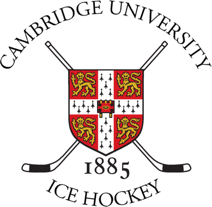 Cambridge University Women’s Ice Hockey ClubPrivacy Notice and Data Protection Statement 2019-20The Cambridge University Women’s Ice Hockey Club (CWIHC) and the University have a shared interest in and a co-ordinated approach to the handling of the data collected from members, alumni, and supporters. This statement outlines how the CWUIC gathers and uses data about its members, alumni, and its current and future supporters. The CWIHC is currently building a database to keep in touch with agreeing alumni and provide services to them (e.g. invitations to events). We also use this data to focus on relationships with potential and existing sponsors. TRANSPARENCY Records are created upon joining the CWIHC for the purpose confirming membership as well as ensuring adequate medical and emergency contact information is available in the event of an injury or incident. Membership information may also be used by the CWIHC for insurance purposes, or the purpose of communicating information regarding club activities (e.g. emailing of notices or events). Membership records are also used by the CWIHC and the University for alumni relations and fundraising purposes - e.g., publications, invitations, appeals, and the marketing of alumni events and services. Communications may be sent by post, telephone or electronic means. Your data may also be processed by the CWIHC and the University (including the Sports Service) for analysis, monitoring, and research, including your sporting records with academic records held by the University. Membership records aim to contain contact details, membership level, competitive levels, and any achievements from your time in the CWIHC. In some cases other data is added to membership records, such as data from external partners (see below), information about the member’s areas of interest or the members potential to support the Club and/or the University. Photos and videos taken during official CWIHC events (e.g. socials, competitions or trainings) may be used for advertising purposes and recruitment of new members and could appear on the CWUIHC’s website or social media accounts. SECURITY AND CONTROLLED DATA SHARING WITH PARTNERS All information is held and transmitted securely and (in addition to disclosure as permitted or required by law) may be shared on a considered and confidential basis only with the University and the Colleges. The Club and the University may also facilitate communication between individual alumni, but in doing so does not release personal contact details without prior permission. CONTROL You are in control. If you have any queries, wish to restrict data processing or sharing including use for marketing or do not want to be contacted by the CWIHC, please contact us. Minimal information is always retained to ensure you are not contacted again inadvertently. Otherwise, membership data is retained in support of your life-long relationship with the CWIHC and the University.